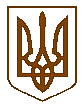 КНЯЖИЦЬКА  СІЛЬСЬКА  РАДАКИЄВО-СВЯТОШИНСЬКОГО РАЙОНУ КИЇВСЬКОЇ ОБЛАСТІДВАДЦЯТА  СЕСІЯ СЬОМОГО СКЛИКАННЯПРОТОКОЛ  № 20Село  Княжичі                                                                		21 березня 2018 року На  аркушах__________                                         ______________________зберігати  постійноУКРАЇНАМІСЦЕВЕ  САМОВРЯДУВАННЯКНЯЖИЦЬКА  СІЛЬСЬКА  РАДА   КИЄВО-СВЯТОШИНСЬКОГО  РАЙОНУ  КИЇВСЬКОЇ  ОБЛАСТІР О З П О Р Я Д Ж Е Н Н ЯВід  12 березня  2018  року						№ 2село КняжичіПро скликання двадцятої сесії  сьомого скликання Княжицької сільської ради            Керуючись Законом України «Про місцеве самоврядування в Україні  провести двадцяту сесію сьомого скликання Княжицької сільської ради 21 березня  2018  року  о  10:00  годині  в  приміщенні  Княжицької  сільської ради            На розгляд сесії винести такі питання:ПОРЯДОК  ДЕННИЙ:Про внесення змін до бюджету Княжицької сільської ради на  2018 рік.      Доповідає – головний бухгалтер Петрусенко С.П.Про затвердження розпорядженьДоповідає – головний бухгалтер Петрусенко С.П.Про затвердження Програми надання соціальних послуг особам та сім’ям з дітьми, які перебувають у складних життєвих обставинах Княжицької сільської ради на 2018-2022 рокиДоповідає – сільськи голова Шинкаренко О.О. Земельні питанняДоповідає – землевпорядник О.М. БортніцькаРізне. Сільський голова                                                           О.О. ШинкаренкоКНЯЖИЦЬКА  СІЛЬСЬКА  РАДАКИЄВО-СВЯТОШИНСЬКОГО РАЙОНУ КИЇВСЬКОЇ ОБЛАСТІДВАДЦЯТА  СЕСІЯ СЬОМОГО СКЛИКАННЯВід  21 березня 2018 року                   					с. Княжичі                                                                        Приміщення  Княжицької                         				 сільської ради                                                                        Початок  о  10.00  год                                                                        Присутні  депутати –   11 чоловікПРИСУТНІ:Шинкаренко Олена Олександрівна – сільський головаАнахатунян Катерина Вікторівна – секретар сільської ради Бортніцька Ольга Миколаївна – депутат сільської радиДудич Любов Юріївна – депутат сільської ради Палій Юлія Петрівна – депутат сільської Гребенюк Людмила Василівна – депутат сільської радиШевченко Ліана Іванівна – депутат сільської радиКостенко Олександр Петрович – депутат сільської радиСавчук Анна Вікторівна – депутат сільської радиБондаренко Володимир Олександрович – депутат сільської ради Мельник Сергій Петрович – депутат сільської ради Булах Ніна Василівна – депутат сільської ради ПОРЯДОК  ДЕННИЙ:Про внесення змін до бюджету Княжицької сільської ради на 2018 рік.      Доповідає – головний бухгалтер Петрусенко С.П.Про затвердження розпоряджень сільського голови. Доповідає – головний бухгалтер Петрусенко С.П.Про затвердження Про затвердження Програми надання соціальних послуг особам та сім’ям з дітьми, які перебувають у складних життєвих обставинах Княжицької сільської ради на 2018-2022 рокиДоповідає – сільський голова Шинкаренко О.О. Доповідає – сільський голова О.О. ШинкаренкоПро надання дозволу на розробку проекту землеустрою щодо відведення земельної  ділянки у власність для ведення особистого селянського господарства гр.Рудій Галині Миколаївні   в с.Княжичі Княжицької сільської ради Києво-Святошинського району Київської області.Про надання дозволу на розробку проекту землеустрою щодо відведення земельної  ділянки у власність для ведення особистого селянського господарства гр.Третякову Олексію Валентиновичу  в с.Княжичі по вул.Берегова Княжицької сільської ради Києво-Святошинського району Київської області.Про надання дозволу на розробку проекту землеустрою щодо відведення земельних  ділянок у власність для ведення особистого селянського господарства гр.Романенку Володимиру Васильовичу   в с.Княжичі по вул.Берегова, Шевченка Княжицької сільської ради Києво-Святошинського району Київської області.Про надання дозволу на розробку проекту землеустрою щодо відведення земельної  ділянки у власність для будівництва та обслуговування житлового будинку, госп.будівель і споруд гр.Турковському Миколі Івановичу  в с.Княжичі  по вул.Лінійна,3 Княжицької сільської ради Києво-Святошинського району Київської області.Про затвердження проекту землеустрою щодо зміни цільового призначення   земельної ділянки з ведення особистого селянського господарства на будівництво та обслуговування жилого будинку, госп.будівель і споруд гр.Савчуку Віталію Валерійовичу в с.Княжичі по вул.Берегова Княжицької сільської ради Києво-Святошинського району Київської області.Про затвердження проекту землеустрою щодо відведення у власність земельної ділянки для ведення особистого селянського господарства гр.Клочану Ярославу Івановичу в с.Княжичі по вулШевченка,54-а Княжицької сільської ради Києво-Святошинського району Київської області.Про затвердження проекту землеустрою щодо відведення у власність земельної ділянки для ведення особистого селянського господарства гр.Гуменюку Володимиру Івановичу в с.Княжичі Княжицької сільської ради Києво-Святошинського району Київської області.Про затвердження проекту землеустрою щодо відведення у власність земельної ділянки для ведення особистого селянського господарства гр.Фортуненку Євгену Леонідовичу  в с.Княжичі по вул.Шевченка Княжицької сільської ради Києво-Святошинського району Київської області.Про затвердження проекту землеустрою щодо відведення у власність земельної ділянки для ведення особистого селянського господарства гр.Фортуненку Андрію Леонідовичу  в с.Княжичі по вул.Шевченка Княжицької сільської ради Києво-Святошинського району Київської області.Про затвердження проекту землеустрою щодо відведення у власність земельної ділянки для ведення особистого селянського господарства гр.Фортуненко Ользі Володимирівні   в с.Княжичі по вул.Шевченка Княжицької сільської ради Києво-Святошинського району Київської області.Про затвердження проекту землеустрою щодо відведення у власність земельної ділянки для будівництва та обслуговування житлового будинку, госп.будівель і споруд гр.Трухан Ірині Іванівні   в с.Княжичі по вул.Новоселицька,17 Княжицької сільської ради Києво-Святошинського району Київської області.Про затвердження проекту землеустрою щодо відведення у власність земельної ділянки для ведення особистого селянського господарства гр.Некроєнко Любові Віталіївні   в с.Жорнівка по вул.Ірпінська Княжицької сільської ради Києво-Святошинського району Київської області.Про затвердження технічної документації із землеустрою щодо встановлення (відновлення) меж земельної ділянки в натурі (на місцевості) гр.Бондаренко Олександри Павлівни в с.Княжичі по вул.Воздвиженська,63.Доповідає  землевпорядник Бортніцька О.М. Сільський голова                                                           О.О. ШинкаренкоКНЯЖИЦЬКА  СІЛЬСЬКА  РАДАКИЄВО-СВЯТОШИНСЬКОГО РАЙОНУ КИЇВСЬКОЇ ОБЛАСТІДВАДЦЯТА   СЕСІЯ  СЬОМОГО  СКЛИКАННЯР І Ш Е Н Н ЯВід  21    березня  2018 року                                                                           № 250село КняжичіПро внесення змін до бюджету Княжицької сільської ради на 2018 рікКеруючись пп. 23 п.1 ст. 26 Закону України «Про місцеве самоврядування в Україні», Бюджетним кодексом України, рішенням  Княжицької сільської ради VII скликання від 22 грудня 2017 року № 211 «Про Княжицький бюджет на 2018 рік», сесія сільської ради:ВИРІШИЛА:   Провести перерозподіл дохідної частини загального фонду сільського бюджету, а саме:- зменшити  доходи по КДК 41035000 «Інші субвенції»:                                 -ТКВКБМС 1010 – 1 464 000 грн;                              -ТКВКБМС 4060 – 462 500 грн;                                     Всього – 1 926 500 грн.збільшити доходи  по КДК 41053900 «Інші субвенції з місцевого бюджету» :             -ТКВКБМС 1010 – 1 464 000 грн;             -ТКВКБМС 4060 – 462 500 грн;                                Всього – 1 926 500 грн.Внести зміни до дохідної частини загального фонду сільського бюджету по КДК 41040400 «Інші дотації» збільшивши на 1 312 400 грн.Внести зміни до видаткової частини загального фонду сільського бюджету  збільшивши на 1 312 400 грн., а саме:      -ТКВКБМС 0150    КЕКВ 2111 – 900 400 грн;                            КЕКВ 2120 – 199 900 грн;                                  Всього      -   1 100 300 грн.ТКВКБМС 3242   КЕКВ 2111 – 92 600 грн;                            КЕКВ 2120 – 20 300 грн;                                  Всього      -   112 900 грн.ТКВКБМС 6030   КЕКВ 2111 – 81 300 грн                            КЕКВ 2120 – 17 900 грн                                  Всього      -    99 200 грнВнести зміни до дохідної частини спеціального фонду(бюджет розвитку) сільського бюджету по КДК 41053900 «Субвенції з державного бюджету» збільшивши на 685 000 грн.Внести зміни до видаткової частини спеціального фонду (бюджет розвитку) сільського бюджету збільшивши на 685 000 грн., а саме: ТКВКБМС 6030 КЕКВ  3110 -  190 000 грн;                           КЕКВ  3132 – 300 000 грн;                              Всього      -  490 000 грн.ТКВКБМС 7321 КЕКВ  3142 -  195 000 грн;                              Всього      -  195 000 грн.Збільшити дохідну частину  спеціального фонду сільського бюджету по коду 25010100 (плата за послуги, що надаються бюджетними установами), ТКВКБМС 1010    на суму 13 700 грн.Збільшити видаткову частину  спеціального фонду сільського бюджету по   ТКВКБМС 1010  КЕКВ – 2230  на суму 13 700 грн. Сільський голова                                                           О.О.ШинкаренкоКНЯЖИЦЬКА  СІЛЬСЬКА  РАДАКИЄВО-СВЯТОШИНСЬКОГО РАЙОНУ КИЇВСЬКОЇ ОБЛАСТІДВАДЦЯТА   СЕСІЯ  СЬОМОГО  СКЛИКАННЯР І Ш Е Н Н ЯВід   21   березня 2018 року                                                                           № 251село Княжичі «Про преміювання сільського голови та працівників Княжицької сільської ради »З нагоди  Міжнародного жіночого дня 8 березня , керуючись Законом України «Про місцеве самоврядування в Україні», Положенням про преміювання, Бюджетним кодексом України, сесія сільської радиВИРІШИЛА:Преміювати сільського голову у розмірі середньомісячної заробітної плати.Затвердити розпорядження сільського голови від 02 березня 2018 року № 12-ос «Про преміювання працівників Княжицької сільської ради».Контроль за виконанням даного рішення покласти на депутата сільської ради Руденко А.В.Сільський голова                                                           О.О.ШинкаренкоКНЯЖИЦЬКА  СІЛЬСЬКА  РАДАКИЄВО-СВЯТОШИНСЬКОГО РАЙОНУ КИЇВСЬКОЇ ОБЛАСТІДВАДЦЯТА  СЕСІЯ СЬОМОГО СКЛИКАННЯР І Ш Е Н Н ЯВід   21 березня   2018 року                                                                 №252село  КняжичіПро  затвердження Програми надання соціальних послуг особам та сім’ям з дітьми, які перебувають у складних життєвих обставинах Княжицької сільської ради на 2018-2022 роки              Заслухавши та обговоривши інформацію сільського голови Шинкаренко Олени Олександрівни і розглянувши «Про  затвердження Програми надання соціальних послуг особам та сім’ям з дітьми, які перебувають у складних життєвих обставинах  Княжицької сільської ради на 2018-2022 роки», керуючись  Законом України   «Про  місцеве  самоврядування  в  Україні», сесія сільської ради, -    В И Р І Ш И  Л А:1.Затвердити Програму надання соціальних послуг особам та сім’ям з дітьми, які перебувають у складних життєвих обставинах  Княжицької сільської ради на 2018-2022 роки, (програма додається).Сільський голова                                                           О.О.ШинкаренкоЗатверджено
рішенням 20 сесії  7 скликання Княжицької сільської ради
№252 від 21.03.2018 рокуПрограма
надання соціальних послуг особам та сім’ям з дітьми, які перебувають у складних життєвих обставинах Княжицької сільської ради на 2018-2022 рокис. Княжичі
2018 рік1. Загальні положенняПрограма соціального захисту населення розроблена для надання соціальних послуг особам та сім’ям з дітьми, які перебувають у складних життєвих обставинах та потребують сторонньої допомоги, забезпечення утримання та виховання дітей, які перебувають у складних життєвих обставинах,  підтримки малозабезпечених мешканців територіальної громади, інвалідів, учасників бойових дій, учасників антитерористичної операції, громадян окремих пільгових категорій та внутрішньо переміщених осіб.Програмою визначено низку заходів щодо поліпшення та вдосконалення роботи Княжицької сільської ради,  громадських інституцій щодо підтримки найбільш незахищених верств населення, а саме тієї категорії громадян сільської ради, які за віком чи за станом здоров’я, або у зв’язку з ситуацією, що склалася на ринку праці, перебувають у скрутному становищі.         У вирішенні проблем соціального захисту населення пріоритетним є надання соціальних послуг які були б доступні для сімей  на рівні громади. Це можливо зробити через введення фахівців  соціальної роботи, що забезпечуватимуть виявлення та підтримку сімей з дітьми, які опинились в складних життєвих обставинах на ранніх етапах кризи. Незважаючи на те, що держава докладає зусиль по соціальному захисту осіб, сімей з дітьми,  які перебувають у складних життєвих обставинах та потребують допомоги, залишається ще ряд проблем, які потребують розв’язання на місцевому рівні.2. Мета ПрограмиМетою Програми є:вдосконалення та посилення рівня соціального захисту населення, в тому числі  через введення фахівців із соціальної роботи;сприяння підвищенню рівня життя вразливих та соціально незахищених верств населення шляхом їх соціальної підтримки;надання адресної допомоги найбільш незахищеним верствам населення;вирішення питань соціально-побутового та медичного обслуговування громадян, які перебувають у складних життєвих обставинах;надання соціальних послуг з урахуванням визначення потреб та сприяння розвитку системи надання соціальних послуг;забезпечення соціального захисту осіб, які переміщуються з тимчасово окупованої території України та районів проведення антитерористичної операції;забезпечення фінансування додаткових заходів щодо соціального захисту;координація дій органів виконавчої влади та громадських організацій, діяльність яких має соціальну спрямованість.3. Завдання ПрограмиДля забезпечення досягнення мети Програмою передбачено виконання наступних завдань:забезпечення державних гарантій з питань праці та соціального захисту населення;формування комплексної системи соціального захисту громадян, які потребують соціальної підтримки;удосконалення системи надання соціальної допомоги найбільш вразливим верствам населення, посилення адресної спрямованості;підвищення якості соціального обслуговування громадян, які перебувають у складних життєвих обставинах шляхом забезпечення утримання фахівців із соціальної роботи  на основі кваліфікаційної характеристики професії фахівця із соціальної роботи затвердженої наказом Міністерства соціальної політики України від 24.03.2016 року № 285;подовження роботи щодо удосконалення якості надання соціальних послуг та сприяння розвитку системи надання соціальних послуг;створення умов для максимально раціонального та економного використання коштів сільського бюджету, спрямованих на сферу соціальної допомоги, залучення додаткових, у тому числі благодійних ресурсів, розвиток ділової та творчої активності громадян.4. Фінансове забезпечення          Фінансування Програми здійснюється за рахунок коштів, які передбачаються в місцевому бюджеті на 2018-2022 роки на соціальний захист та соціальне забезпечення, та інших видатків по соціальному захисту населення, а також інших джерел, не заборонених чиним законодавством.5. Очікувані результатиРеалізація даної Програми дозволить:Організувати виявлення в громаді та ведення обліку сімей (осіб), які перебувають у складних життєвих обставинах і потребують соціальної підтримки (надання соціальних послуг), у тому числі постраждалих від насильства в сім’ї та торгівлі людьми, сімей з ознаками неналежного виконання батьками обов’язків щодо виховання та розвитку дитини.Залучити до надання соціальних послуг Княжицьку ЗОШ, ДНЗ ясла-садок «Княжичанка», Жорнівську амбулаторію загальної практики сімейної медицини, соціального обслуговування, фонди та інші суб’єкти, що надають соціальні послуги, тощо.Проводити спільні заходи з іншими суб’єктами соціальної роботи щодо організації роботи з дітьми та сім’ями.Проводити оцінку потреб дитини та її сім’ї, оцінку потреб особи за повідомленням представників різних установ та  окремих громадян.Проводити інформаційні заходи з розвитку сімейних форм виховання.Організувати  роботу груп взаємопідтримки, сімейних клубів вихідного дня та інших групових форм роботи з дітьми  та сім’ями.Встановити причини асоціальних явищ в громаді і розробити комплекс заходів щодо їх усунення.Формувати в громаді сімейні, національно-патріотичні цінності, засади відповідального батьківства. Забезпечити визначення потреби та надання соціальних послуг сім’ям  з дітьми, які знаходяться в складних життєвих обставинах, особам із числа дітей-сиріт та дітей, позбавлених батьківського піклування, які повернулися в громаду та проживають на її території; сім’ям, які виховують дитину з інвалідністю;  сім’ям з дітьми, в яких батьки мають інвалідність; сім’ям, в яких один із батьків або батьки були учасниками антитерористичної операції; сім’ям, де є прояви насильства один до одного;  сім’ям, де є прояви насильства по відношенню до дитини;  сім’ям з дітьми, де обоє батьків безробітних.Попередити вилучення дітей з біологічних сімей, та забезпечити реінтеграцію дітей, що перебувають в інтернат них закладах в сімейні форми виховання.Підвищити якість та рівень задоволення потреб отримувачів соціальних послуг;Збільшити кількість осіб, охоплених соціальними послугами;Організувати залучення наявних фінансових, матеріальних та інших можливостей громади для підтримки сімей (осіб), які перебувають у складних життєвих обставинах,  посилити адресність соціальної підтримки сімей з дітьми, які знаходяться в складних життєвих обставинах  та сприяти усуненню  їх причини;Розвиватися благодійництву у сфері надання різних видів допомоги та послуг соціально вразливим верствам населення;6. Координація та контроль за ходом виконанням ПрограмиОрганізаційне забезпечення виконання Програми покладається на виконавчий комітет Княжицької сільської ради та її виконавчого комітету відповідно до повноважень.Координація дій щодо виконання заходів Програми покладається на Виконавчий комітет Княжицької сільської ради.Контроль за виконанням Програми здійснює Княжицька сільська рада.КНЯЖИЦЬКА  СІЛЬСЬКА  РАДАКИЄВО-СВЯТОШИНСЬКОГО РАЙОНУ КИЇВСЬКОЇ ОБЛАСТІДВАДЦЯТА   СЕСІЯ  СЬОМОГО  СКЛИКАННЯР І Ш Е Н Н Я21  березня   2018 року                   					                        №253село КняжичіПро надання дозволу на розробку проекту землеустрою щодо відведення земельної  ділянки у власність для ведення особистого селянського господарствагр.Рудій Галині Миколаївні   в с.Княжичі Княжицької сільської ради Києво-Святошинського району Київської області            Розглянувши заяву гр.Рудої Галини Миколаївни про надання дозволу на розробку проекту землеустрою щодо відведення земельної ділянки у власність для  ведення особистого селянського господарства, керуючись законом України «Про місцеве самоврядування в Україні», Законом України «Про землеустрій», ст.12, 20, 35, 116, 118, 121, 122, 186-1 Земельного кодексу України, сесія сільської радиВ И Р І Ш И Л А :1. Надати гр.Рудій Галині Миколаївні дозвіл на розробку проекту землеустрою щодо відведення у власність  земельної ділянки орієнтовною   площею 0,1000  га - для  ведення особистого селянського господарства в с.Княжичі   Княжицької сільської ради Києво-Святошинського району Київської області, землі сільськогосподарського призначення.2. Рекомендувати гр.Рудій Галині Миколаївні звернутись до землевпорядної організації, яка має відповідні дозволи (ліцензії) на виконання даного виду робіт, для укладання договору на розробку проекту землеустрою щодо відведення у власність  земельної ділянки та надати його  на  затвердження до сільської ради.3. Дозвіл на складання проекту землеустрою, щодо відведення земельної ділянки не дає права на її освоєння до виносу земельних ділянок в натурі (на місцевості) і отримання документа що посвідчує це право.4. Рішення 18 сесії 4 скликання Княжицької сільської ради від 05.04.2005 року  «Про надання земельниї ділянок в тичасове користування» вважати таким, що втратило чинність.5. Контроль за виконанням даного рішення покласти  на постійну комісію по землекористуванню. Сільський голова                                                           О.О.ШинкаренкоКНЯЖИЦЬКА  СІЛЬСЬКА  РАДАКИЄВО-СВЯТОШИНСЬКОГО РАЙОНУ КИЇВСЬКОЇ ОБЛАСТІДВАДЦЯТА   СЕСІЯ  СЬОМОГО  СКЛИКАННЯР І Ш Е Н Н Я21  березня   2018 року                   					                        №254 село КняжичіПро надання дозволу на розробку проекту землеустрою щодо відведення земельної  ділянки у власність для ведення особистого селянського господарствагр.Третякову Олексію Валентиновичу  в с.Княжичі по вул.БереговаКняжицької сільської ради Києво-Святошинського району Київської області            Розглянувши заяву гр.Третякова Олексія Валентиновича про надання дозволу на розробку проекту землеустрою щодо відведення земельної ділянки у власність для  ведення особистого селянського господарства, керуючись законом України «Про місцеве самоврядування в Україні», Законом України «Про землеустрій», ст.12, 20, 35, 116, 118, 121, 122, 186-1 Земельного кодексу України, сесія сільської радиВ И Р І Ш И Л А :1. Надати гр.Третякову Олексію Валентиновичу дозвіл на розробку проекту землеустрою щодо відведення у власність  земельної ділянки орієнтовною  площею 0,0850  га - для  ведення особистого селянського господарства в с.Княжичі по вул.Берегова Княжицької сільської ради Києво-Святошинського району Київської області, землі сільськогосподарського призначення.2. Рекомендувати гр.Третякову Олексію Валентиновичу звернутись до землевпорядної організації, яка має відповідні дозволи (ліцензії) на виконання даного виду робіт, для укладання договору на розробку проекту землеустрою щодо відведення у власність  земельної ділянки та надати його  на  затвердження до сільської ради.3. Дозвіл на складання проекту землеустрою, щодо відведення земельної ділянки не дає права на її освоєння до виносу земельних ділянок в натурі (на місцевості) і отримання документа що посвідчує це право.4. Рішення 18 сесії 4 скликання Княжицької сільської ради від 05.04.2005 року  «Про надання земельниї ділянок в тичасове користування» вважати таким, що втратило чинність.5. Контроль за виконанням даного рішення покласти  на постійну комісію по землекористуванню.Сільський голова                                                           О.О.ШинкаренкоКНЯЖИЦЬКА  СІЛЬСЬКА  РАДАКИЄВО-СВЯТОШИНСЬКОГО РАЙОНУ КИЇВСЬКОЇ ОБЛАСТІДВАДЦЯТА   СЕСІЯ  СЬОМОГО  СКЛИКАННЯР І Ш Е Н Н Я21  березня   2018 року                   					                        №255 село КняжичіПро надання дозволу на розробку проекту землеустрою щодо відведення земельних  ділянок у власність для ведення особистого селянського господарствагр.Романенку Володимиру Васильовичу   в с.Княжичі по вул.Берегова, ШевченкаКняжицької сільської ради Києво-Святошинського району Київської області            Розглянувши заяву гр.Романенка Володимира Васильовича про надання дозволу на розробку проекту землеустрою щодо відведення земельних ділянок у власність для  ведення особистого селянського господарства, керуючись законом України «Про місцеве самоврядування в Україні», Законом України «Про землеустрій», ст.12, 20, 35, 116, 118, 121, 122, 186-1 Земельного кодексу України, сесія сільської радиВ И Р І Ш И Л А :1. Надати гр.Романенку Володимиру Васильовичу дозвіл на розробку проекту землеустрою щодо відведення у власність  земельних ділянок орієнтовною  площею 0,2200  га (з них: 0,15 га в с.Княжичі по вул.Берегова та 0,07 га в с.Княжичі по вул.Шевченка), що не межують між собою, землі сільськогосподарського призначення.2. Рекомендувати гр.Романенку Володимиру Васильовичу звернутись до землевпорядної організації, яка має відповідні дозволи (ліцензії) на виконання даного виду робіт, для укладання договору на розробку проекту землеустрою щодо відведення у власність  земельних ділянок.3. Дозвіл на складання проекту землеустрою, щодо відведення земельної ділянки не дає права на її освоєння до виносу земельних ділянок в натурі (на місцевості) і отримання документа що посвідчує це право.4. Рішення 16 сесії 5 скликання Княжицької сільської ради від 13.11.2009 року №13/39  «Про надання дозволу на складання технічної документації» вважати таким, що втратило чинність.5. Контроль за виконанням даного рішення покласти  на постійну комісію по землекористуванню. Сільський голова                                                           О.О.ШинкаренкоКНЯЖИЦЬКА  СІЛЬСЬКА  РАДАКИЄВО-СВЯТОШИНСЬКОГО РАЙОНУ КИЇВСЬКОЇ ОБЛАСТІДВАДЦЯТА   СЕСІЯ  СЬОМОГО  СКЛИКАННЯР І Ш Е Н Н Я21  березня   2018 року                   					                        №256 село КняжичіПро надання дозволу на розробку проекту землеустрою щодо відведення земельної  ділянки у власність для будівництва та обслуговування житлового будинку, госп.будівель і споруд гр.Турковському Миколі Івановичу  в с.Княжичі  по вул.Лінійна,3 Княжицької сільської ради Києво-Святошинського району Київської області            Розглянувши заяву гр.Турковського Миколи Івановича про надання дозволу на розробку проекту землеустрою щодо відведення земельної ділянки у власність для  будівництва та обслуговування житлового будинку, госп.будівель і споруд, керуючись законом України «Про місцеве самоврядування в Україні», Законом України «Про землеустрій», ст.12, 20, 35, 116, 118, 121, 122, 186-1 Земельного кодексу України, сесія сільської радиВ И Р І Ш И Л А :1. Надати гр.Турковському Миколі Івановичу дозвіл на розробку проекту землеустрою щодо відведення у власність  земельної ділянки орієнтовною  площею 0,1500  га - для  будівництва та обслуговування житлового будинку, госп.будівель і споруд  в с.Княжичі по вул.Лінійна,3 Княжицької сільської ради Києво-Святошинського району Київської області, землі житлової та громадської забудови.2. Рекомендувати гр.Турковському Миколі Івановичу звернутись до землевпорядної організації, яка має відповідні дозволи (ліцензії) на виконання даного виду робіт, для укладання договору на розробку проекту землеустрою щодо відведення у власність  земельної ділянки.3. Дозвіл на складання проекту землеустрою, щодо відведення земельної ділянки не дає права на її освоєння до виносу земельних ділянок в натурі (на місцевості) і отримання документа що посвідчує це право.4. Рішення 4 сесії 5 скликання Княжицької сільської ради від 17.01.2007 року  «Про передачу у приватну власність земельної ділянки», вважати таким, що втратило чинність.5. Контроль за виконанням даного рішення покласти  на постійну комісію по землекористуванню. Сільський голова                                                           О.О.ШинкаренкоКНЯЖИЦЬКА  СІЛЬСЬКА  РАДАКИЄВО-СВЯТОШИНСЬКОГО РАЙОНУ КИЇВСЬКОЇ ОБЛАСТІДВАДЦЯТА   СЕСІЯ  СЬОМОГО  СКЛИКАННЯР І Ш Е Н Н Я21  березня   2018 року                   					                        №257село КняжичіПро затвердження проекту землеустрою щодо зміни цільового призначення   земельної ділянки з ведення особистого селянського господарства на будівництво та обслуговування жилого будинку, госп.будівель і споруд гр.Савчуку Віталію Валерійовичу в с.Княжичі по вул.Берегова Княжицької сільської ради Києво-Святошинського району Київської області Розглянувши проект землеустрою щодо зміни цільового призначення земельної ділянки з ведення особистого селянського господарства на будівництво та обслуговування жилого будинку, госп.будівель і споруд загальною площею 0,2001 га гр.Савчука Віталія Валерійовича с.Княжичі по вул.Берегова Княжицької сільської ради,  керуючись Знемельним кодексом Україїни, Законом України «Про державний земельний кадастр»,    положення Закону України «Про регулювання містобудівної діяльності» та  Законом України «Про місцеве самоврядування», сесія Княжицької  сільської   радиВ И Р ІШ И Л А:Затвердити проект землеустрою щодо зміни цільового призначення   земельної ділянки з ведення особистого селянського господарства на будівництво та обслуговування жилого будинку, госп.будівель і споруд загальною площею 0,2001 га гр.Савчука Віталія Валерійовича  в с.Княжичі по вул.Берегова Княжицької сільської ради, згідно витягу з Державного реєстру речових прав на нерухоме майно про реєстрацію права власності від 22.07.2017 року.Змінити цільове  використання земельної ділянки площею 0,2001 га в с.Княжичі по вул.Берегова, яка перебуває у власності гр.Савчука Віталія Валерійовича та віднести вказану земельну ділянку до земель «будівництва і обслуговування житлового будинку, господарськиїх будівель і споруд».Гр.Савчуку Віталію Валерійовичу оформити документи, що посвідчують право власності на земельну ділянку.                           Сільський голова                                                           О.О.ШинкаренкоКНЯЖИЦЬКА  СІЛЬСЬКА  РАДАКИЄВО-СВЯТОШИНСЬКОГО РАЙОНУ КИЇВСЬКОЇ ОБЛАСТІДВАДЦЯТА   СЕСІЯ  СЬОМОГО  СКЛИКАННЯР І Ш Е Н Н Я21  березня   2018 року                   					                        №258село КняжичіПро затвердження проекту землеустрою щодо відведення у власність земельної ділянки дляведення особистого селянського господарства гр.Клочану Ярославу Івановичу в с.Княжичі по вулШевченка,54-а Княжицької сільської ради Києво-Святошинського району Київської області            Розглянувши матеріали проекту землеустрою щодо відведення у власність земельної ділянки площею 0,1300 га, розташованої в селі Княжичі по вул.Шевченка,54-а Княжицької сільської ради (кадастровий номер 3222483601:01:045:5146)  гр.Клочана Ярослава Івановича для ведення особистого селянського господарства, керуючись  законом України «Про місцеве самоврядування в Україні», ст.50 Закону України «Про землеустрій», ст.12, 19, 35, 116, 118, 121, 122, 186-1 Земельного кодексу України, сесія сільської радиВ И Р І Ш И Л А :  Затвердити проект землеустрою щодо відведення у власність земельної ділянки площею  0,1300 га, розташованої в селі Княжичі по вул.Шевченка,54-а  Княжицької сільської ради (кадастровий номер  3222483601:01:045:5146)  гр.Клочана Ярослава Івановича  для ведення особистого селянського господарства.Надати  у власність гр.Клочану Ярославу Івановичу  земельну ділянку площею  0,1300 га (кадастровий номер 3222483601:01:045:5146) для ведення особистого селянського господарства, яка знаходиться в с.Княжичі по вул.Шевченка,54-а  Княжицької сільської ради  Києво-Святошинського району Київської області.Право власності на земельну ділянку зареєструвати в порядку, визначеному чинним законодавством.Контроль за виконанням даного рішення покласти на постійну комісію по землекористуванню.Сільський голова                                                           О.О.ШинкаренкоКНЯЖИЦЬКА  СІЛЬСЬКА  РАДАКИЄВО-СВЯТОШИНСЬКОГО РАЙОНУ КИЇВСЬКОЇ ОБЛАСТІДВАДЦЯТА   СЕСІЯ  СЬОМОГО  СКЛИКАННЯР І Ш Е Н Н Я21  березня   2018 року                   					                        №259 село КняжичіПро затвердження проекту землеустрою щодо відведення у власність земельної ділянки дляведення особистого селянського господарства гр.Гуменюку Володимиру Івановичу в с.Княжичі Княжицької сільської ради Києво-Святошинського району Київської області            Розглянувши матеріали проекту землеустрою щодо відведення у власність земельної ділянки площею 0,2000 га, розташованої в селі Княжичі Княжицької сільської ради (кадастровий номер 3222483601:01:029:5025)  гр.Гуменюка Володимира Івановича для ведення особистого селянського господарства, керуючись  законом України «Про місцеве самоврядування в Україні», ст.50 Закону України «Про землеустрій», ст.12, 19, 35, 116, 118, 121, 122, 186-1 Земельного кодексу України, сесія сільської радиВ И Р І Ш И Л А :  Затвердити проект землеустрою щодо відведення у власність земельної ділянки площею  0,2000 га, розташованої в селі Княжичі Княжицької сільської ради (кадастровий номер  3222483601:01:029:5025)  гр.Гуменюка Володимира Івановича  для ведення особистого селянського господарства.Надати  у власність гр.Гуменюку Володимиру Івановичу  земельну ділянку площею  0,2000 га (кадастровий номер 3222483601:01:029:5025) для ведення особистого селянського господарства, яка знаходиться в с.Княжичі Княжицької сільської ради  Києво-Святошинського району Київської області.Право власності на земельну ділянку зареєструвати в порядку, визначеному чинним законодавством.Контроль за виконанням даного рішення покласти на постійну комісію по землекористуванню.Сільський голова                                                           О.О.ШинкаренкоКНЯЖИЦЬКА  СІЛЬСЬКА  РАДАКИЄВО-СВЯТОШИНСЬКОГО РАЙОНУ КИЇВСЬКОЇ ОБЛАСТІДВАДЦЯТА   СЕСІЯ  СЬОМОГО  СКЛИКАННЯР І Ш Е Н Н Я21  березня   2018 року                   					                        №260 село КняжичіПро затвердження проекту землеустрою щодо відведення у власність земельної ділянки дляведення особистого селянського господарства гр.Фортуненку Євгену Леонідовичу  в с.Княжичі по вул.ШевченкаКняжицької сільської ради Києво-Святошинського району Київської області            Розглянувши матеріали проекту землеустрою щодо відведення у власність земельної ділянки площею 0,0531 га, розташованої в селі Княжичі по вул.Шевченка Княжицької сільської ради (кадастровий номер 3222483601:01:045:5007)  гр.Фортуненка Євгена Леонідовича для ведення особистого селянського господарства, керуючись  законом України «Про місцеве самоврядування в Україні», ст.50 Закону України «Про землеустрій», ст.12, 19, 35, 116, 118, 121, 122, 186-1 Земельного кодексу України, сесія сільської радиВ И Р І Ш И Л А :  Затвердити проект землеустрою щодо відведення у власність земельної ділянки площею  0,0531 га, розташованої в селі Княжичі по вул.Шевченка Княжицької сільської ради (кадастровий номер  3222483601:01:045:5007)  гр.Фортуненка Євгена Леонідовича для ведення особистого селянського господарства.Надати  у власність гр.Фортуненку Євгену Леонідовичу  земельну ділянку площею  0,0531 га (кадастровий номер 3222483601:01:045:5007) для ведення особистого селянського господарства, яка знаходиться в с.Княжичі по вул.Шевченка Княжицької сільської ради  Києво-Святошинського району Київської області.Право власності на земельну ділянку зареєструвати в порядку, визначеному чинним законодавством.Контроль за виконанням даного рішення покласти на постійну комісію по землекористуванню.Сільський голова                                                           О.О.ШинкаренкоКНЯЖИЦЬКА  СІЛЬСЬКА  РАДАКИЄВО-СВЯТОШИНСЬКОГО РАЙОНУ КИЇВСЬКОЇ ОБЛАСТІДВАДЦЯТА   СЕСІЯ  СЬОМОГО  СКЛИКАННЯР І Ш Е Н Н Я21  березня   2018 року                   					                        №261 село КняжичіПро затвердження проекту землеустрою щодо відведення у власність земельної ділянки дляведення особистого селянського господарства гр.Фортуненку Андрію Леонідовичу  в с.Княжичі по вул.ШевченкаКняжицької сільської ради Києво-Святошинського району Київської області            Розглянувши матеріали проекту землеустрою щодо відведення у власність земельної ділянки площею 0,1083 га, розташованої в селі Княжичі по вул.Шевченка Княжицької сільської ради (кадастровий номер 3222483601:01:045:5005)  гр.Фортуненка Андрія Леонідовича для ведення особистого селянського господарства, керуючись  законом України «Про місцеве самоврядування в Україні», ст.50 Закону України «Про землеустрій», ст.12, 19, 35, 116, 118, 121, 122, 186-1 Земельного кодексу України, сесія сільської радиВ И Р І Ш И Л А :  Затвердити проект землеустрою щодо відведення у власність земельної ділянки площею  0,1083 га, розташованої в селі Княжичі по вул.Шевченка Княжицької сільської ради (кадастровий номер  3222483601:01:045:5005)  гр.Фортуненка Андрія  Леонідовича для ведення особистого селянського господарства.Надати  у власність гр.Фортуненку Андрію Леонідовичу  земельну ділянку площею  0,1083 га (кадастровий номер 3222483601:01:045:5005) для ведення особистого селянського господарства, яка знаходиться в с.Княжичі по вул.Шевченка Княжицької сільської ради  Києво-Святошинського району Київської області.Право власності на земельну ділянку зареєструвати в порядку, визначеному чинним законодавством.Контроль за виконанням даного рішення покласти на постійну комісію по землекористуванню.Сільський голова                                                           О.О.ШинкаренкоКНЯЖИЦЬКА  СІЛЬСЬКА  РАДАКИЄВО-СВЯТОШИНСЬКОГО РАЙОНУ КИЇВСЬКОЇ ОБЛАСТІДВАДЦЯТА   СЕСІЯ  СЬОМОГО  СКЛИКАННЯР І Ш Е Н Н Я21  березня   2018 року                   					                        №262 село КняжичіПро затвердження проекту землеустрою щодо відведення у власність земельної ділянки дляведення особистого селянського господарства гр.Фортуненко Ользі Володимирівні   в с.Княжичі по вул.ШевченкаКняжицької сільської ради Києво-Святошинського району Київської області            Розглянувши матеріали проекту землеустрою щодо відведення у власність земельної ділянки площею 0,0483 га, розташованої в селі Княжичі по вул.Шевченка Княжицької сільської ради (кадастровий номер 3222483601:01:045:5006)  гр.Фортуненко Ольги Володимирівни  для ведення особистого селянського господарства, керуючись  законом України «Про місцеве самоврядування в Україні», ст.50 Закону України «Про землеустрій», ст.12, 19, 35, 116, 118, 121, 122, 186-1 Земельного кодексу України, сесія сільської радиВ И Р І Ш И Л А :  Затвердити проект землеустрою щодо відведення у власність земельної ділянки площею  0,0483 га, розташованої в селі Княжичі по вул.Шевченка Княжицької сільської ради (кадастровий номер  3222483601:01:045:5006)  гр.Фортуненко Ольги Володимирівни  для ведення особистого селянського господарства.Надати  у власність гр.Фортуненко Ользі Володимирівні земельну ділянку площею  0,0483 га (кадастровий номер 3222483601:01:045:5006) для ведення особистого селянського господарства, яка знаходиться в с.Княжичі по вул.Шевченка Княжицької сільської ради  Києво-Святошинського району Київської області.Право власності на земельну ділянку зареєструвати в порядку, визначеному чинним законодавством.Контроль за виконанням даного рішення покласти на постійну комісію по землекористуванню.Сільський голова                                                           О.О.ШинкаренкоКНЯЖИЦЬКА  СІЛЬСЬКА  РАДАКИЄВО-СВЯТОШИНСЬКОГО РАЙОНУ КИЇВСЬКОЇ ОБЛАСТІДВАДЦЯТА   СЕСІЯ  СЬОМОГО  СКЛИКАННЯР І Ш Е Н Н Я21  березня   2018 року                   					                        №263 село КняжичіПро затвердження проекту землеустрою щодо відведення у власність земельної ділянки длябудівництва та обслуговування житлового будинку, госп.будівель і споруд гр.Трухан Ірині Іванівні   в с.Княжичі по вул.Новоселицька,17Княжицької сільської ради Києво-Святошинського району Київської області            Розглянувши матеріали проекту землеустрою щодо відведення у власність земельної ділянки площею 0,1500 га, розташованої в селі Княжичі по вул.Новоселицька,17 Княжицької сільської ради (кадастровий номер 3222483601:01:004:5045)  гр.Трухан Ірини Іванівни  для будівництва та обслуговування житлового будинку, госп.будівель і споруд, керуючись  законом України «Про місцеве самоврядування в Україні», ст.50 Закону України «Про землеустрій», ст.12, 19, 35, 116, 118, 121, 122, 186-1 Земельного кодексу України, сесія сільської радиВ И Р І Ш И Л А :  Затвердити проект землеустрою щодо відведення у власність земельної ділянки площею  0,1500 га, розташованої в селі Княжичі по вул.Новоселицька,17 Княжицької сільської ради (кадастровий номер  3222483601:01:004:5045)  гр.Трухан Ірини Іванівни  для будівництва та обслуговування житлового будинку, госп.будівель і споруд.Надати  у власність гр.Трухан Ірині Іванівні земельну ділянку площею  0,1500 га (кадастровий номер 3222483601:01:004:5045) для будівництва та обслуговування житлового будинку, госп.будівель і споруд, яка знаходиться в с.Княжичі по вул.Новоселицька,17 Княжицької сільської ради  Києво-Святошинського району Київської області.Право власності на земельну ділянку зареєструвати в порядку, визначеному чинним законодавством.Контроль за виконанням даного рішення покласти на постійну комісію по землекористуванню.Сільський голова                                                           О.О.ШинкаренкоКНЯЖИЦЬКА  СІЛЬСЬКА  РАДАКИЄВО-СВЯТОШИНСЬКОГО РАЙОНУ КИЇВСЬКОЇ ОБЛАСТІДВАДЦЯТА   СЕСІЯ  СЬОМОГО  СКЛИКАННЯР І Ш Е Н Н Я21  березня   2018 року                   					                        №264 село КняжичіПро затвердження проекту землеустрою щодо відведення у власність земельної ділянки дляведення особистого селянського господарства гр.Некроєнко Любові Віталіївні   в с.Жорнівка по вул.ІрпінськаКняжицької сільської ради Києво-Святошинського району Київської області            Розглянувши матеріали проекту землеустрою щодо відведення у власність земельної ділянки площею 0,0899 га, розташованої в селі Жорнівка по вул.Ірпінська Княжицької сільської ради (кадастровий номер 3222483602:02:030:5010)  гр.Некроєнко Любові Віталіївни для ведення особистого селянського господарства, керуючись  законом України «Про місцеве самоврядування в Україні», ст.50 Закону України «Про землеустрій», ст.12, 19, 35, 116, 118, 121, 122, 186-1 Земельного кодексу України, сесія сільської радиВ И Р І Ш И Л А :  Затвердити проект землеустрою щодо відведення у власність земельної ділянки площею  0,0899 га, розташованої в селі Жорнівка по вул.Ірпінська Княжицької сільської ради (кадастровий номер  3222483602:02:030:5010)  гр.Некроєнко Любові Віталіївни  для ведення особистого селянського господарства.Надати  у власність гр.Некроєнко Любові Віталіївні земельну ділянку площею  0,0899 га (кадастровий номер 3222483602:02:030:5010) для ведення особистого селянського господарства, яка знаходиться в с.Жорнівка по вул.Ірпінська Княжицької сільської ради  Києво-Святошинського району Київської області.Право власності на земельну ділянку зареєструвати в порядку, визначеному чинним законодавством.Контроль за виконанням даного рішення покласти на постійну комісію по землекористуванню.Сільський голова                                                           О.О.ШинкаренкоКНЯЖИЦЬКА  СІЛЬСЬКА  РАДАКИЄВО-СВЯТОШИНСЬКОГО РАЙОНУ КИЇВСЬКОЇ ОБЛАСТІДВАДЦЯТА   СЕСІЯ  СЬОМОГО  СКЛИКАННЯР І Ш Е Н Н Я21  березня   2018 року                   					                        №265 село КняжичіПро затвердження технічної документації із землеустрою щодо встановлення (відновлення) меж земельної ділянки в натурі (на місцевості) гр.Бондаренко Олександри Павлівни в с.Княжичі по вул.Воздвиженська,63         Розглянувши заяву гр.Бондаренко Олександри Павлівни про затвердження технічної документації із землеустрою щодо встановлення (відновлення) меж земельної ділянки в натурі (на місцевості), керуючись статтями 12, 40, 116, 121, 125, 126, 186, 1861 Земельного кодексу України, статтями 19, 30 Закону України «Про землеустрій», законами України «Про внесення змін до деяких законодавчих актів України щодо розмежування земель державної та комунальної власності», «Про державну реєстрацію речових прав на нерухоме майно та їх обтяжень», статтею 26 Закону України «Про місцеве самоврядування в Україні», сесія сільської ради В И Р І Ш И Л А: 1. Затвердити   технічну документацію із землеустрою щодо встановлення (відновлення) меж земельної ділянки в натурі (на місцевості)  гр.Бондаренко Олександри Павлівни для будівництва та обслуговування жилого будинку, господарських будівель і споруд в с.Княжичі по вул.Воздвиженська,63 на території Княжицької сільської ради Києво-Святошинського  району Київської області. 2. Передати у приватну власність  гр.Бондаренко Олександрі Павлівні земельну ділянку для будівництва та обслуговування жилого будинку, господарських будівель і споруд в с.Княжичі по вул.Воздвиженська,63  за рахунок земель житлової  забудови, площею 0,2390 га, (кадастровий номер 3222483601:01:001:5069). 3. Гр.Бондаренко Олександрі Павлівні  зареєструвати право власності на земельну ділянку відповідно до законодавства України.4.  Контроль за виконанням даного рішення покласти на комісію по землекористуванню.          Сільський голова                                                           О.О.ШинкаренкоКНЯЖИЦЬКА  СІЛЬСЬКА  РАДАКИЄВО-СВЯТОШИНСЬКОГО РАЙОНУ КИЇВСЬКОЇ ОБЛАСТІДВАДЦЯТА   СЕСІЯ  СЬОМОГО  СКЛИКАННЯР І Ш Е Н Н Я21  березня   2018 року                   					                        №266село КняжичіПро затвердження технічної документації із землеустрою щодо встановлення (відновлення) меж земельної ділянки в натурі (на місцевості) гр.Чухрій Лілії Анатоліївни в с.Княжичі по вул.Набережна,12-а         Розглянувши заяву гр.Чухрій Лілії Анатоліївни про затвердження технічної документації із землеустрою щодо встановлення (відновлення) меж земельної ділянки в натурі (на місцевості), керуючись статтями 12, 40, 116, 121, 125, 126, 186, 1861 Земельного кодексу України, статтями 19, 30 Закону України «Про землеустрій», законами України «Про внесення змін до деяких законодавчих актів України щодо розмежування земель державної та комунальної власності», «Про державну реєстрацію речових прав на нерухоме майно та їх обтяжень», статтею 26 Закону України «Про місцеве самоврядування в Україні», сесія сільської ради В И Р І Ш И Л А: 1. Затвердити   технічну документацію із землеустрою щодо встановлення (відновлення) меж земельної ділянки в натурі (на місцевості)  гр.Чухрій Лілії Анатоліївни для будівництва та обслуговування жилого будинку, господарських будівель і споруд в с.Княжичі по вул.Набережна,12-а на території Княжицької сільської ради Києво-Святошинського  району Київської області. 2. Передати у приватну власність  гр.Чухрій Лілії Анатоліївні земельну ділянку для будівництва та обслуговування жилого будинку, господарських будівель і споруд в с.Княжичі по вул.Набережна,12-а за рахунок земель житлової забудови, площею 0,0298 га, (кадастровий номер 3222483601:01:015:5046). 3. Гр.Чухрій Лілії Анатоліївні зареєструвати право власності на земельну ділянку відповідно до законодавства України.4.  Контроль за виконанням даного рішення покласти на комісію по землекористуванню.          Сільський голова                                                           О.О.ШинкаренкоСписок депутатів:Анахатунян Катерина Вікторівна – депутат Булах Ніна Василівна – депутат Мельник Сергій Петрович - депутатБортніцька Ольга Миколаївна - депутат Дудич Любов Юріївна - депутатБондаренко Володимир Олександрович – депутат Гребенюк Людмила Василівна – депутатСавицький Олександр Іванович – депутат-відсутній  Руденко Анна Вікторівна – депутат Тумак Сергій Володимирович – депутат-відсутнійМариненко Любов Вікторівна – депутат – відсутня Костенко Олександр Петрович – депутат Шевченко Ліана Іванівна – депутат  Палій Юлія Петрівна – депутатПрисутні –  11 депутатівЗбільшити видаткову частину загального фонду сільського бюджету за рахунок залишку коштів станом на 01.01.2018 року на 354 000 грн, а саме:ТКВКБМС 0150   КЕКВ 2111 – 52 000 грн;                            КЕКВ 2120 – 10 100 грн;                            КЕКВ 2210 – 60 000 грн;                            КЕКВ 2240 – 50 000 грн;                            КЕКВ 2250 – 2 000 грн;                                   Всього      -   174 100 грн.ТКВКБМС 5062   КЕКВ 2111 – 24 600 грн;                            КЕКВ 2120 – 5 300 грн;                                                               Всього      -   29 900 грн.ТКВКБМС 6030   КЕКВ 2210 – 20 000 грн;                            КЕКВ 2273 – 110 000 грн;                                   Всього      -   130 000 грн.ТКВКБМС 3242   КЕКВ 2730 – 20 000 грн;                            Всього      -   20 000 грн.Затвердити  розпорядження сільського голови від 02.02.2018 року № 8-ос «Про внесення змін до бюджету Княжицької сільської ради на 2018 рік».Затвердити  розпорядження сільського голови від 22.02.2018 року № 9-ос «Про внесення змін до бюджету Княжицької сільської ради на 2018 рік».Затвердити  розпорядження сільського голови від 02.03.2018 року № 11-ос «Про внесення змін до бюджету Княжицької сільської ради на 2018 рік».Передбачити кошти для функціонування Громадського формування згідно Закону України від 22.06.2000 р №1835-ІІІ «Про участь громадян в охороні громадського порядку і державного кордону». Внести зміни до додатку 1, 2, 3, до рішення Княжицької сільської ради «Про Княжицький бюджет на 2018 рік».14. Контроль за виконанням даного рішення покласти на депутата сільської ради Савчук А.В.